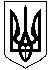 УКРАЇНАХАРКІВСЬКА ОБЛАСТЬЗАЧЕПИЛІВСЬКИЙ РАЙОНЗАЧЕПИЛІВСЬКА СЕЛИЩНА РАДАІІІ сесія VІІІ скликанняРІШЕННЯ (ПРОЄКТ)24 грудня 2020 року                 смт.Зачепилівка                                   №Про затвердження порядку денного ІІІ сесії селищної ради VІІІ скликання       На підставі ст.46,59 Закону України " Про місцеве самоврядування в Україні" Зачепилівська селищна рада ВИРІШИЛА:Про затвердження порядку денного ІІІ позачергової сесії VІIІ скликання від                                                                                                             24.12.2020 року.Про затвердження першого заступника Зачепилівського селищного голови.                                                                                                       Доповідає: Петренко О.О.Про внесення змін до складу виконавчого комітету Зачепилівської селищної ради.                                                                                                          Доповідає: Петренко О.ОПро затвердження Програми соціально-економічного розвитку Зачепилівської селищної ради Красноградського району Харківської області на 2021 рік.                                                                                                            Доповідає: Однорал С.М.Про затвердження Програми про надання одноразової матеріальної допомоги громадянам, які опинилися в складних життєвих обставинах, які проживають в населених пунктах Зачепилівської селищної ради.                                                                                                                                                                                                      Доповідає:Семенець І.Ю.Про затвердження Програми соціального захисту населення Зачепилівської селищної ради на 2021-2023 роки.                                                    Доповідає: Семенець І.Ю.Про затвердження соціальної Програми підтримки громадян похилого віку , осіб з інвалідністю, сімей, дітей та молоді на 2021».                              Доповідає: Молчанова О.В.Про затвердження Програми організації та проведення громадських робіт на території Зачепилівської селищної ради на 2021 рік.                        Доповідає:Швецов В.В.Про затвердження Програми благоустрою населених пунктів Зачепилівської селищної ради на 2021 рік.                                                                 Доповідає:Швецов В.В.Про затвердження Програми організації суспільно корисних робіт для порушників, на яких судом накладено адміністративне стягнення у вигляді виконання суспільно – корисних робіт на 2021-2025 роки.                                                  Доповідає: Швецов В.В.Про визначення видів суспільно корисних робіт та переліку об’єктів Зачепилівської селищної ради на яких порушники відбуватимуть  суспільно-корисні роботи на 2021 рік.                                                                                                        Доповідає: Швецов В.В.Про визначення видів громадських робіт та переліку об’єктів Зачепилівської селищної ради на яких порушники та засуджені відбуватимуть громадські роботи на 2021 рік.                                                                                                        Доповідає: Швецов В.В.  Про продовження терміну дії програми «Шкільний автобус» Зачепилівської селищної ради на 2018-2022 роки.                                            Доповідає: Зеленський О.М.Про затвердження вартості харчування в закладах загальної середньої освіти Зачепилівської селищної ради на 2021 рік .                               Доповідає:Зеленський О.М.Про продовження терміну дії Програми «Організація харчування здобувачів освіти закладів загальної середньої освіти» Зачепилівської селищної ради на 2018-2022 роки.                                                                                                                                                         Доповідає:Зеленський О.М.Про внесення змін до рішення селищної ради від 25.01.2018 року № 100  «Про затвердження штатної чисельності відділу освіти, молоді та спорту Зачепилівської селищної ради».                                                                             Доповідає:Зеленський О.М.Про затвердження мережі та штатної чисельності відділу культури і туризму Зачепилівської селищної ради на 2021 рік.                                Доповідає: Корнєєва Т.В.Про продовження терміну дії Програми розвитку культури і туризму Зачепилівської селищної ради на 2018-2022 роки.                         Доповідає: Корнєєва Т.В.Про затвердження Програми розвитку Комунального підприємства «Зачепилівський районий трудовий архів» на 2021 рік».                                                                                                  Доповідає: Остапенко Ю.В.Про затвердження штатного розпису комунального підприємства «Зачепилівський районний трудовий архів».                                                        Доповідає: Остапенко В.Ю.Про затвердження Програми підтримки комунального підприємства «Зачепилівська радіокомпанія «Обрії» на 2021 рік».                                                                                                    Доповідає:Мотринець С.М.Про затвердження штатного розпису комунального підприємства «Зачепилівська радіокомпанія «Обрії» на 2021 рік.                                               Доповідає: Мотринець С.М.Про затвердження Програми боротьби зі злочинністю , охорони громадського порядку та профілактики правопорушень на території Зачепилівської селищної ради на 2021 рік.                                                                                       Доповідає: Ільницький М.М.Про затвердження Програми «Оплата комунальних послуг , енергоносіїв та фінансова підтримка КНП «Зачепилівська ЦРЛ» Зачепилівської селищної ради Харківської області на 2021-2025 роки.                                       Доповідає: Жарікова С.М.Про затвердження Програми «Про впорядкування безоплатного та пільгового  відпуску лікарських засобів за рецептами лікарів у разі амбулаторного лікування окремих груп населення та за певними категоріями захворювань « на 2021-2025 роки».                                                                                                   Доповідає :Омельченко О.І.26. Про затвердження Програми «Боротьба із захворюванням на туберкульоз на 2021-2025 роки.                                                                                          Доповідає :Омельченко О.І.     27 Про затвердження Програми «Інфекційний контроль та дотримання заходів із запобігання інфекцій, грипу та ГРВІ» на 2021- 2025 роки.         Доповідає: Омельченко О.І.    28. Про затвердження Програми « «Комунальних , інших послуг, енергоносіїв та фінансової підтримки Комунального некомерційного підприємства «Центр первинної медичної допомоги «Зачепилівської селищної ради Харківської області на 2021-2025 роки.                                                                                                           Доповідає: Омельченко О.І.29. Про внесення змін до рішення ХХІХ сесії VIIІ скликання від 27 червня 2019 року «Про встановлення ставок єдиного податку на 2020 рік» .                                                                                                                                           Доповідає:  Суміна Н.С.30. Про внесення змін до рішення ХХІХ сесії VIIІ скликання від 27 червня 2019 року «Про затвердження Положення та встановлення ставок податку на нерухоме майно, відмінне від земельної ділянки на території Зачепилівської селищної ради».                                                                                                                                                  Доповідає:Суміна Н.С.31. Про внесення змін до рішення ХХІХ сесії VIIІ скликання від 27 червня 2019 року «Про встановлення ставки по транспортному податку та затвердження Положення про транспортний податок на території Зачепилівської селищної ради».  				                                                                            Доповідає:Суміна Н.С.32. Про внесення до рішення ХХІХ сесії VIIІ скликання від 27 червня 2019 року «Про        встановлення туристичного збору на території Зачепилівської селищної ради».                                                                                                Доповідає: Суміна Н.С.33. Про внесення змін до рішення ХХІХ сесії VIIІ скликання від 27 червня 2019 року «Про затвердження ставок та пільг земельного податку та пільг із сплати земельного податку на 2021 рік в адміністративних межах Зачепилівської селищної ради».                                                                                                 Доповідає:Суміна Н.С. 34. Про бюджет Зачепилівської селищної ради на 2021 рік.                                                                                                       Доповідає:Євойлов В.В.35. Про внесення змін до рішення селищної ради від 23.12.2019 року «Про бюджет Зачепилівської селищної ради на 2020 рік».                                                                                                                                                                                   Доповідає: Євойлов В.В.36. Про затвердження Акту прийому-передачі земельних ділянок сільськогосподарського призначення із держаної у комунальну власність власність.                                                                                                                                                                               Доповідає:Кутицька А.М.         37.  Земельні питання.                                                         Доповідає Кутицька А.М.          38. Різне. Селищний голова                                                                                 Олена ПЕТРЕНКО